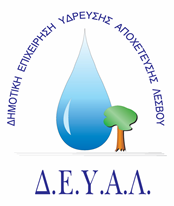 ΤΕΥΧΟΣ  3ΤΕΧΝΙΚΕΣ ΠΡΟΔΙΑΓΡΑΦΕΣΤΕΧΝΙΚΗ ΠΡΟΔΙΑΓΡΑΦΗ 1 (ΤΠ 1)ΑΝΟΞΕΙΔΩΤΕΣ ΥΔΡΑΥΛΙΚΕΣ ΣΕΛΛΕΣ  ΕΠΙΣΚΕΥΗΣ Οι ανοξείδωτες υδραυλικές σέλλες προορίζονται για την επισκευή αλλά και  σύνδεση σωλήνων ύδρευσης από PE, PVC,αμίαντο και χυτοσίδηρο ακόμα και σε περιπτώσεις με διαφορά υλικού και εξωτερικών διαμέτρων .Υδραυλικές σέλλες προορίζονται για την τοποθέτηση εντός ή εκτός του εδάφους και σε αγωγούς με πίεση έως και 16 atm. Το εύρος εφαρμογής των ανοξείδωτων σελλών και το μήκος τους θα είναι αυτό που αναφέρεται στον πίνακα της μελέτης .Το κύριο χαρακτηριστικό των συνδέσμων επιδιόρθωσης υδραυλικού τύπου είναι η ειδική κατασκευή του ελαστικού στεγάνωσης το οποίο φέρουν εσωτερικά του σώματος τους.To ελαστικό στεγάνωσης πρέπει να έχει κατάλληλα διαμορφωμένη περιφέρεια ώστε το νερό μέσω ειδικών διαύλων να εκτονώνει ακτινικά και ισοκατανεμημένα το ελαστικο εξασφαλίζοντας πλήρη στεγάνωση επι του σωλήνα .Αυξανόμενης της εσωτερικής πίεσης στον αγωγό θα πρέπει να αυξάνεται αναλογικά και η στεγάνωση που παρέχει το ελαστικό.Το ελαστικό στεγάνωσης θα πρέπει να ακολουθεί τις αυξομειώσεις της πίεσης στον αγωγό εξασφαλίζοντας πάντοτε άριστη στεγάνωση ,εντός των ορίων πίεσης για τα οποία είναι κατασκευασμένος ο σύνδεσμός.Ο σύνδεσμος πρέπει να αποτελείται από δύο μέρη (διαιρούμενου τύπου) τα οποία θα συνδέονται μεταξύ τους σε δυο σημεία μέσω  δυο ή τριών ασφαλιστικών κοχλίων , ανάλογα με της διάμετρο.η κατασκευή του συνδέσμου θα πρέπει να επιτρέπει την εύκολη και γρήγορη τοποθέτηση του σε αγωγούς υπό πίεση .Η πίεση λειτουργίας των συνδέσμων θα πρέπει να είναι 16atm για όλες τις διαμέτρους, ενώ η πίεση δοκιμής θα είναι 1,5 φορά η πίεση λειτουργίας.Οι σύνδεσμοι θα πρέπει να έχουν τη δυνατότητα κάλυψης γωνιακής εκτροπής των αγωγών 2ο εέως και 4ο σε όλες τις διευθύνσεις.Τα σώμα των υδραυλικών μανσόν θα είναι  ανοξείδωτος χάλυβας κατά  DIN 14301 (AISI 304)με πίεση ελαστικού κατάλληλου πάχους από πιστοποιημένο για χρήση σε πόσιμο νερό .Κοχλίες σύσφιξης : ανοξείδωτος χάλυβας κατά DIN 912 ποιότητας Α2  Ή Α4 (AISI 304 ή AISI 316).Αγκυρώσεις και  γεφυρωτικό έλασμα : Από ανοξείδωτο χάλυβα κατά DIN 14301 (AISI 304) ή DIN 14401 (AISI 316).Ελαστικό στεγάνωσης : EPDM ή  NΒR κατάλληλο για πόσιμο νερό. Συμφωνία με τεχνικές προδιαγραφές – Τεχνικά στοιχεία προσφοράςΗ ΔΕΥΑΛ διατηρεί το δικαίωμα να πραγματοποιήσει οποιαδήποτε έρευνα ώστε να διασφαλίσει την ικανοποίηση των παραπάνω προδιαγραφών από τα προσφερόμενα υλικά.Κάθε προμηθευτής και για κάθε προσφερόμενο υλικό, είναι υποχρεωμένος να παραθέσει πλήρη στοιχεία του κατασκευαστή του υλικού, (όνομα, διεύθυνση, στοιχεία συμβατικής ή ηλεκτρονικής επικοινωνίας) καθώς και τις τεχνικές προδιαγραφές – πιστοποιήσεις του κάθε υλικού που διαθέτει ή έχει ήδη πραγματοποιήσει ο κατασκευαστής.Για κάθε υλικό θα υπάρχει στην προσφορά πιστοποιητικό καταλληλότητας για χρήση σε πόσιμο νερό.Η κάθε προσφορά θα συνοδεύεται από πλήρη τεχνική περιγραφή, προσπέκτους και ότι είναι απαραίτητο για την αξιολόγηση της. Προτεινόμενες λύσεις που παρουσιάζουν αποκλίσεις ή υστέρηση σε σχέση με τις τεχνικές προδιαγραφές ή τα λειτουργικά χαρακτηριστικά των υλικών, απορρίπτονται και δεν αξιολογούνται. Επίσης, απορρίπτονται προσφορές με ασαφή ή ελλιπή τεχνική προσφορά.Γενικά απορρίπτονται από τον διαγωνισμό υλικά που δεν διαθέτουν επίσημη πιστοποίηση.Η αξιολόγηση περιορίζεται στον έλεγχο συμμόρφωσης των προσφερομένων ειδών στις προδιαγραφές της μελέτης και τις απαιτήσεις της Υπηρεσίας. Οι συντάξαντες:  Ο ΠΡΟΪΣΤΑΜΕΝΟΣ Η/Μ ΔΕΥΑΛ                                                           Ο ΔΙΕΥΘΥΝΤΗΣ Τ.Υ. ΔΕΥΑΛΚΑΡΑΚΩΝΣΤΑΝΤΙΝΟΣ ΓΡΗΓΟΡΙΟΣ                                                          ΦΙΝΔΑΝΗΣ ΠΑΡΑΣΚΕΥΑΣΜΗΧΑΝΟΛΟΓΟΣ ΜΗΧΑΝΙΚΟΣ Τ.Ε.                                                        ΠΟΛΙΤΙΚΟΣ ΜΗΧΑΝΙΚΟΣ Τ.Ε.Δημοτική Επιχείρηση Ύδρευσης Αποχέτευσης ΛέσβουΤΜΗΜΑ ΠΡΟΜΗΘΕΙΩΝΤαχ. Δ/νση	: Ελ. Βενιζέλου 13-17Ταχ. Κωδ.	: 81132 ΜυτιλήνηΠληροφορίες	: Πολυχρόνης Γιάννης Τηλέφωνο	: 2251041966Fax		: 2251041966Ε-mail	            : promithion@deyamyt.gr  ΠΡΟΜΗΘΕΙΑ:Προμήθεια υλικών Ύδρευσης για τις ανάγκες των Δημοτικών Ενοτήτων Λουτρ. Θερμής, Μανδαμάδου, Μήθυμνας, Ερεσού – Αντίσσης, Πέτρας, Αγίας Παρασκευής, Αγιάσου, Πολιχνίτου, Γέρας, Πλωμαρίου και ΕυεργέτουλαΔημοτική Επιχείρηση Ύδρευσης Αποχέτευσης ΛέσβουΤΜΗΜΑ ΠΡΟΜΗΘΕΙΩΝΤαχ. Δ/νση	: Ελ. Βενιζέλου 13-17Ταχ. Κωδ.	: 81132 ΜυτιλήνηΠληροφορίες	: Πολυχρόνης Γιάννης Τηλέφωνο	: 2251041966Fax		: 2251041966Ε-mail	            : promithion@deyamyt.gr  ΑΡΙΘΜΟΣ ΜΕΛΕΤΗΣ:86/19Δημοτική Επιχείρηση Ύδρευσης Αποχέτευσης ΛέσβουΤΜΗΜΑ ΠΡΟΜΗΘΕΙΩΝΤαχ. Δ/νση	: Ελ. Βενιζέλου 13-17Ταχ. Κωδ.	: 81132 ΜυτιλήνηΠληροφορίες	: Πολυχρόνης Γιάννης Τηλέφωνο	: 2251041966Fax		: 2251041966Ε-mail	            : promithion@deyamyt.gr  ΧΡΗΜΑΤΟΔΟΤΗΣΗ: ΙΔΙΟΙ ΠΟΡΟΙ ΔΕΥΑΛΔημοτική Επιχείρηση Ύδρευσης Αποχέτευσης ΛέσβουΤΜΗΜΑ ΠΡΟΜΗΘΕΙΩΝΤαχ. Δ/νση	: Ελ. Βενιζέλου 13-17Ταχ. Κωδ.	: 81132 ΜυτιλήνηΠληροφορίες	: Πολυχρόνης Γιάννης Τηλέφωνο	: 2251041966Fax		: 2251041966Ε-mail	            : promithion@deyamyt.gr  ΠΡΟΫΠΟΛΟΓΙΣΜΟΣ:13.415,00 € χωρίς Φ.Π.Α.